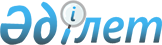 О погашении предстоящих и просроченных платежей по негосударственным внешним займам, имеющим государственные гарантии Республики Казахстан за июль, август 1999 годаПостановление Правительства Республики Казахстан от 30 июня 1999 года № 899

      В целях выполнения обязательств Республики Казахстан перед иностранными кредиторами и недопущения фактов дефолта, а также обеспечение возврата в республиканский бюджет ранее выданных негосударственных внешних займов, имеющих государственную гарантию Республики Казахстан, Правительство Республики Казахстан постановляет: 

      1. Министерству финансов Республики Казахстан: 

      1) в соответствии с выданными государственными гарантиями Республики Казахстан от 6 ноября 1992 года № 13-6/И-947, от 10 мая 1993 года № 26-15/116, от 19 мая 1993 года № 26-15/136, от 25 мая 1993 года № 26-15/145, от 7 июня 1993 года № 26-15/8347, от 18 ноября 1993 года № 22-1-6/38, от 3 июня 1994 года № Ф22-3/38, от 10 июня 1994 года № Ф 22-3/40, от 8 июня 1995 года № Ф 22-3/8, от 9 августа 1995 № Ф-22-3/11, от 1 декабря 1995 года № 000 000 2, от 1 декабря 1995 года № 000 000 3, от 11 марта 1996 года № 27-1-Г/3-96, № 11987, на основании счетов иностранных банков оплатить за несостоятельных заемщиков просроченные и предстоящие платежи (согласно приложениям 1,2), а также сумму начисленных штрафов с учетом изменений курсовой разницы на дату платежа в пределах средств, предусмотренных в республиканском бюджете на 1999 год по разделу "Кредитование"; 

      2) провести финансовую ревизию деятельности заемщиков по использованию негосударственных внешних займов, имеющих государственную гарантию Республики Казахстан, и, в случае выявления фактов нарушения их использования, материалы передать в правоохранительные органы, суды с целью привлечения виновных лиц к ответственности согласно действующему законодательству Республики Казахстан. 

      2. Комитету налоговой полиции Министерства государственных доходов Республики Казахстан принять меры в установленном законодательством порядке, вплоть до процедуры банкротства заемщиков, а также привлечения к иной ответственности лиц, не исполнивших финансовые обязательства по негосударственным внешним займам, имеющим государственные гарантии Республики Казахстан. 

      3. Министерству финансов Республики Казахстан принять все необходимые меры по обеспечению возврата отвлеченных средств в республиканский бюджет. 

      4. Министерству финансов Республики Казахстан, Комитету налоговой полиции Министерства государственных доходов Республики Казахстан, закрытому акционерному обществу "Эксимбанк Казахстан" и открытому акционерному обществу "Банк Туран Алем" (по согласованию) ежемесячно представлять в Правительство Республики Казахстан информацию о принятых мерах и их результативности по возврату отвлеченных государственных бюджетных средств в отношении заемщиков, чьи финансовые обязательства были исполнены за счет республиканского бюджета. 

      5. Настоящее постановление вступает в силу со дня подписания. 

 

     Премьер-Министр     Республики Казахстан

                                                Приложение 2                                         к Постановлению Правительства                                             Республики Казахстан                                           от 30 июня 1999 года № 899

                                 Сумма                           предстоящих платежей                  по погашению негосударственных внешних займов,              имеющих государственную гарантию Республики Казахстан______________________________________________________________________Организация-!Валюта !  Дата   ! Сумма     !Основной  !Проценты !Прочие!-заемщик    !платежа! платежа !платежа    ! долг     !         !      !----------------------------------------------------------------------                      Кредитная линия ФранцияГАК "Тагам"  EUR     01.07.96  813 571,16  794 333,91 19 237,25   0,00                      Кредитная линия ГерманииДУИС МВД РК  EUR     01.08.99  778 382,58  778 382,58      0,00   0,00ГАО "Экибастуз-комир"       EUR     01.08.99  386 558,66  329 642,65 56 916,01   0,00                      Кредитная линия Канадыс-з "Армавирс-кий"         USD     15.08.99  225 681,42  217 262,50  8 418,92   0,00СП "Аквест"  USD     15.08.99  867 167,88  757 351,86 109 816,02  0,00Всего        EUR             1 978 512,40 1 902 359,14 76 153,26  0,00             USD             1 092 849,30   974 614,36 118 234,94 0,00_________________________________________________________________________   

                                               Приложение 1                                         к постановлению Правительства                                             Республики Казахстан                                         от 30 июня 1999 года № 899

                                 Сумма                           просроченных платежей                  по погашению негосударственных внешних займов,              имеющих государственную гарантию Республики Казахстан______________________________________________________________________Организация-!Валюта !  Дата   ! Сумма     !Основной  !Проценты !Прочие!-заемщик    !платежа! платежа !платежа    ! долг     !         !      !----------------------------------------------------------------------                         Кредитная линия ГерманииГАО "Экибастуз-комир"       EUR     30.10.98  3 013,55       0,00      0,00    3 013,55Павлодар-трактор      EUR     29.03.99 14 043,10       0,00      0,00   14 043,10АО "Строй-фарфор"      EUR     29.03.99  4 669,54       0,00      0,00    4 669,54концерн "Азат"       EUR     29.03.99  9 503,54       0,00      0,00    9 503,54АК "Сельхоз-маш"         EUR     30.10.98  2 343,29       0,00      0,00    2 343,29АК "Сельхоз-маш"         EUR     30.10.98  1 547,54       0,00      0,00    1 547,54АО "Тепло-прибор"      EUR     23.12.98  4 512,06       0,00      0,00    4 512,06Фирма "ТуранАгро"        EUR     23.12.98  1 307,36       0,00      0,00    1 307,36ОАО "Актурбо"USD     01.06.99 6 322 894,02 5 425 596,75 897 297,27  0,00                           Кредитная линия КанадыАР "Конденсат" USD   10.06.98   7 280,48      0,00       0,00    7 280,48    Всего       EUR               40 939,98      0,00       0,00   40 939,98             USD            6 330 174,50  5 425 596,75 897 297,27 7 280,48___________________________________________________________________________      (Специалисты: Кушенова Д.                   Мартина Н.)       
					© 2012. РГП на ПХВ «Институт законодательства и правовой информации Республики Казахстан» Министерства юстиции Республики Казахстан
				